Koloniophold for pensionister: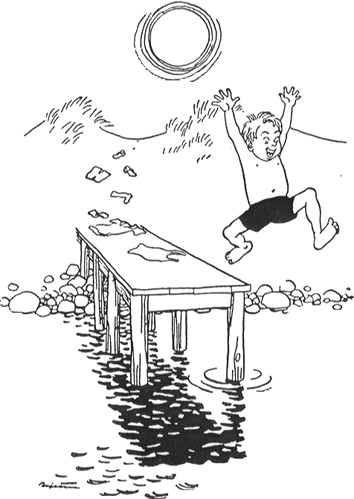 Datoer for pensionist-kolonierne i 2020:Bornholm i uge 19 (4. – 9.5.2020)Bornholm i uge 26 (22. - 27.6.2020)Vesterhavsgården i uge 33 (10. - 15.8.2020)Tilmelding til koloniophold sendes tilHelle Drastrup - mail helle@drastrup.com ellerRosenstandsvej 36, 2920 CharlottenlundFra 1.12.19 klokken 12.00 - 31.12.19!Solhilsen fra Kolonibanden